……………………………………………….					Załącznik 3Imię i nazwisko wnioskodawcy	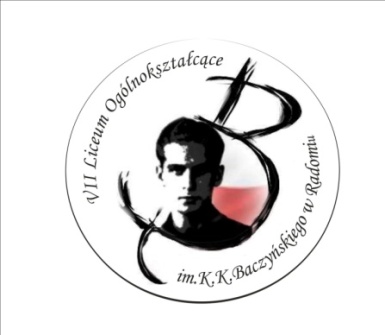 ………………………………………………Miejsce pracy					WNIOSEKo przyznanie świadczenia socjalnegoProszę o przyznanie świadczenia z ZFŚS w formie:………………………………………………………………………………………………………………………………………………………………………………………………(określić rodzaj usługi lub świadczenia, np. dofinansowanie do wypoczynku, dofinansowanie do wypoczynku dzieci, dofinansowanie do imprezy kulturalnej, zapomoga losowa, zapomoga finansowa, paczki dla dzieci)Uzasadnienie:………………………………………………………………………………………………………………………………………………………………………………………………………………………………………………………………………………………………………………………………………………………………………………………………………………………………………………………………………………………………OŚWIADCZENIE O WYSOKOŚCI DOCHODU MIESIĘCZNEGOŚredni miesięczny dochód brutto wyliczony z wszystkich dochodów osób prowadzących z wnioskodawcą wspólne gospodarstwo domowe z ostatnich 3 miesięcy w przeliczeniu na jednego członka rodziny wynosi:………………zł bruttoSkładając wniosek i oświadczenie o dochodach, oświadczam, że:Jestem świadomy (a) skutków art. 286 § 1 Kodeksu Karnego:Kto w celu osiągnięcia korzyści majątkowej doprowadza inna osobę do niekorzystnego rozporządzania własnym lub cudzym mieniem za pomocą wprowadzenia jej w błąd albo wyzyskania błędu lub niezdolności do należytego pojmowania przedsiębranego działania podlega karze pozbawienia wolności od 6 miesięcy do 8 lat.Znana jest mi treść Regulaminu Zakładowego Funduszu Świadczeń Socjalnych w VII Liceum Ogólnokształcącym im. Krzysztofa Kamila Baczyńskiego.Wyrażam zgodę na przetwarzanie moich danych osobowych w zakresie określonym we wniosku ZFŚS przez VII Liceum Ogólnokształcące im. Krzysztofa Kamila Baczyńskiego w Radomiu w celu realizacji świadczeń  z Zakładowego Funduszu Świadczeń Socjalnych.Zgodnie z art. 24 ust. 1 ustawy z dnia 29 sierpnia 1997r. o ochronie danych osobowych (Dz. U. z 2002r., Nr 101, poz. 926 z późn. zm.) informujemy, iż administratorem Pani/ Pana danych osobowych jest VII Liceum Ogólnokształcące im. Krzysztofa Kamila Baczyńskiego w Radomiu, ul. Warszawska 12. Dane osobowe będą przetwarzane w celach udzielania świadczeń z ZFŚS. Dane będą udostępniane podmiotom upoważnionym na podstawie przepisów prawa. Przysługuje Pani/ Panu prawo dostępu o treści swoich danych oraz ich poprawiania. Podanie danych jest dobrowolne, ale niezbędne do realizacji w/w celu.……………………………………………….				…………………………………………….data									podpisOpinia Komisji Socjalnej i proponowana wysokość świadczenia socjalnegoKomisja na posiedzeniu w dniu     …………………………… proponuje przyznać/nie przyznać świadczenie socjalne w kwocie …………………..zł.Uzasadnienie*………………………………………………………………………………………………………………………………………………………………………………………………………………………………………………………………………………………………………………………………………………………………………………………………………………………………………………………………………………………………………………………………………………………………………………………………………………………………Podpisy członków Komisji Socjalnej…………………………………….…………………………………….…………………………………….…………………………………………………………………………Decyzja DyrektoraPostanawiam przyznać świadczenie socjalne zaproponowane przez Komisję Socjalną w wysokości:  ……………………………..……………………………………podpis dyrektora szkoły*wypełniać w razie odmowy